STOWARZYSZENIE „U ŹRÓDŁA” oraz OŚRODEK ROZWOJU OSOBISTEGO 
I DUCHOWEGO „TU I TERAZ”  W NOWYM KAWKOWIE            www.tuiteraz.eu    www.u-zrodla.plzapraszają  19 – 24 listopada 2019 na warsztat ZIELONA TARAINTUICJA, KREATYWNOŚĆ I MOC UZDRAWIANIATantra Dla Kobiet – Ścieżka Przebudzonej KobiecościProwadzą:  SANTOSHI  I  KRISTIN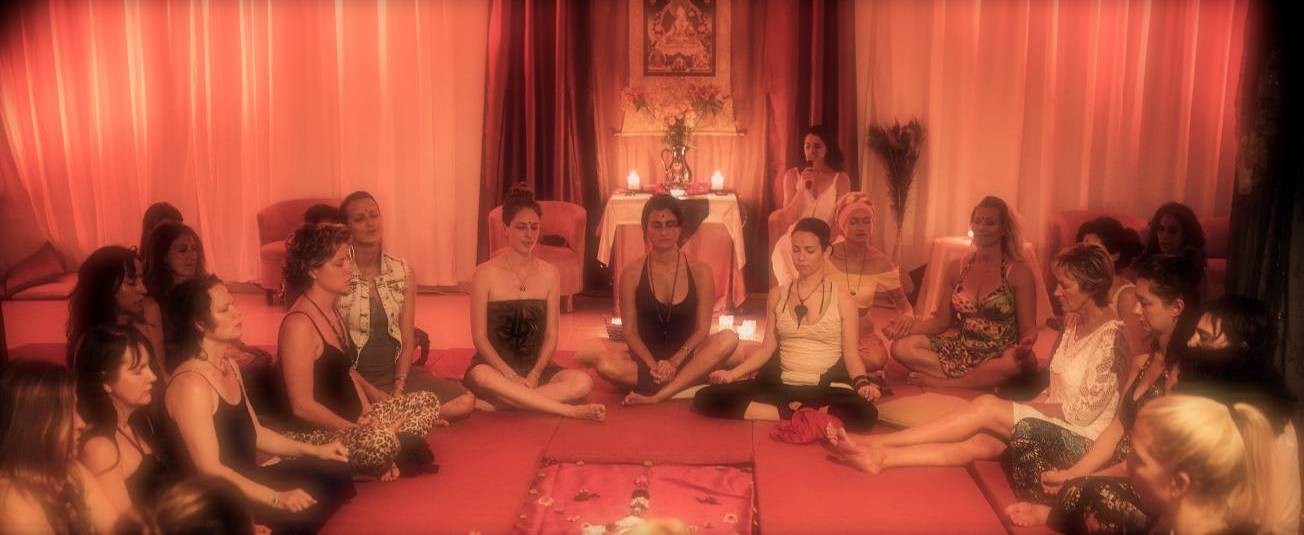 "Uzdrowienie, pielęgnowanie i rozbudzenie Boskiej Kobiecości jest jednym z największych darów jaki możemy otrzymać. Dzięki niemu możemy zaoferować przyszłym pokoleniom harmonijny  świat."            OSHOZIELONA TARA: Intuicja, kreatywność 
i moc uzdrawianiaWewnątrz każdej kobiety, drzemie ukryta "wiedźma" mądra kobieta, "ta, która wie". My, kobiety, posiadamy naturalny dar uzdrawiania i intuicji. Poprzez otwarcie naszych serc i zdolności do łączenia się czymś większym niż my możemy stać się uzdrowicielkami dla siebie, naszych bliskich i dla całego świata. Kultywowanie tej mocy jest ogromnie satysfakcjonujące i wzmacniające dla każdej kobiety.Podczas tego warsztatu:Odkryjesz naturalne moce uzdrawiające i zdolności parapsychiczne.Poznasz swój cel życia i świadomości obfitości stając się Twórczynią: kobietą, która potrafi manifestować swoje marzenia autentycznie i z wdziękiem.Poczujesz swobodę otwierania czakry gardła. Zapraszając dźwięki gniewu i empatii, bólu i rozkoszy, smutku i radości, aby uwolnić swoją moc.Poznasz sposoby ożywiania i utrzymywania kobiecej witalności by korzystać z energii seksualnej jako paliwa do stworzenia ze swojego życia arcydzieła.Niektóre z korzyści płynących z tego procesu:Odkryjesz na nowo swoją kreatywność i unikalne dary.Zaufasz swojej intuicji, staniesz się bardziej empatyczna i wrażliwa wobec siebie i innych.Poznasz potężne techniki parapsychiczne do uzdrawiania swojego codziennego życia.Wzmocnisz się i zakorzenisz w swojej kobiecości.Odkryjesz magię Świętego Kręgu  Kobiet."Odwiedzając centrum w sobie łączymy się ze starożytnym kręgiem mądrych kobiet szanując boskość zaczynamy żyć  w Niebie na Ziemi "Praktyki warsztatu obejmują:Medytacje i rytuały tantryczneOddech i praca z energią,Uzdrawiający dotykChanneling i wizualizacjeTaniec, śpiew i malowanie.Dzielenie się w kręgu, Świadomość i uważność w ciszyCo zabrać ze sobąWygodne ubranie, kilka bawełnianych sukienek lub spódnic w których możesz swobodnie się poruszaćNotatnik i długopisChusta lub sarong do okrycia ciałaPrześcieradło lub ręcznik oraz i olejek do masażuMaskę na oczyKolorowe długopisy lub kredki do malowania.Suknię, w której czujesz się jak bogini.Cykl „TARA”:  Przebudzenie Kobiecości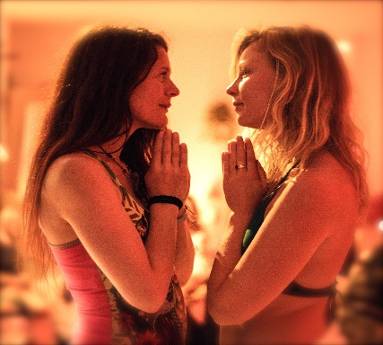 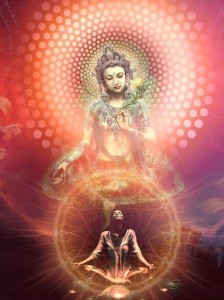 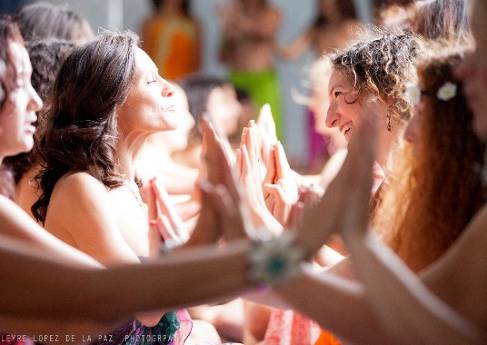 Razem możemy przywrócić Ziemi moc Yin… Planeta pilnie potrzebuje, abyśmy powstały 
i ucieleśniły naszą Boską Kobiecość!!Cykl TARA, to niezwykła podróż, do świątyni Bogini. Ta dzika soczysta podróż, podczas której łączymy się z czymś większym od nas, poza umysłem i ograniczoną osobowością. Karmimy się w niej nawzajem poprzez nasze ciała i serca oraz świętujemy nasze unikalne dary stając się pełnymi życia, promiennymi, mocnymi a jednocześnie wrażliwymi kobietami. W 2019 roku, organizujemy piąty już cykl poświęcony przebudzeniu kobiecości. Warsztaty te cieszą się nieustającą, ogromną popularnością wśród kobiet na całym świecie. Wiele kobiet doznało głębokich przemian i dlatego wracają na kolejne edycje. Trening jest zaprojektowany w pięciu modułach:Moduł I: 	Inicjacja seksualna do kobiecej Mocy – Czerwona Tara Moduł II: 	Potęga Miłości – Biała Tara Moduł III: 	Kreatywność, ekspresja i Moc uzdrawiania – Zielona Tara Moduł IV: 	Ucieleśniona Bogini. Poziom zaawansowany I – Czarna Tara Moduł V: 	Ponad kobietą. Poziom zaawansowany II – Fioletowa Tara Warunkiem uczestnictwa w modułach zaawansowanych jest ukończenie trzech podstawowych modułów Tary (Czerwonej, Białej i Zielonej) i te kobiety mają pierwszeństwo przy zapisach, ewentualnie dwóch modułów Tary – to pozostaje do indywidualnej decyzji Santoshi.Każdy warsztat podstawowy (Tara Czerwona, Biała i Zielona) jest niezależnym modułem, kolejność uczestnictwa w nich jest dowolna. Dowolna jest również kolejność uczestnictwa 
w warsztatach zaawansowanych (Tara Czarna i Fioletowa). Po ukończeniu wszystkich 
5 modułów otrzymacie dyplom ukończenia!O prowadzącej: Santoshi AmorSantoshi jest międzynarodową nauczycielką Tantry, ucieleśnia istotę tantry od 20 lat. Jej obecność, pasja i spontaniczność zachęcają uczestników do odkrywania ukrytych aspektów siebie. Porzuciła karierę architekta, podążając za wołaniem serca i na 12 lat zamieszkała we wspólnocie OSHO w Indiach, gdzie została nauczycielką Tantry i medytacji. Później wycofała się w świat ciszy i odosobnienia w Himalajach przez ponad rok poznając praktyki tantry Tybetańskiej. 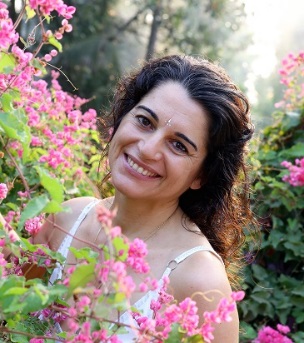 Intymność i miłość są dla niej źródłem inspiracji. Doświadczyła wielu różnych relacji, poznając głębię sztuki świadomej miłości i świadomej seksualności. Obecnie rezyduje na Ibizie, gdzie gromadzi osoby z całego świata pragnące doświadczać Tantry. Prowadzi warsztaty Tantra dla kobiet, par i singli w różnych krajach.Jej pasją jest wspieranie kobiet w rozwijaniu ich najwyższego potencjału. www.tantrawoman.com  www.ibizagoddess.com  www.ibizatantrafestival.comWARSZTAT JEST TŁUMACZONY Z JĘZYKA ANGIELSKIEGO NA POLSKI!TERMIN:	19 - 24 listopada 2019 (wtorek – niedziela)ROZPOCZĘCIE:	19 listopada godz. 18 (kolacją we wtorek)ZAKOŃCZENIE:	24 listopada godz. 14 (obiadem w niedzielę)CENA WARSZTATU:   1600 zł    +  koszt pobytu i wyżywieniaCENA POBYTU:	wyżywienie 70 zł  dziennie (3 posiłki wegetariańskie)Noclegi – w zależności od standardu od 32 zł do 85 zł za noc;ośrodek sprzedaje wyłącznie całe pakiety pobytowo/ żywieniowo/ warsztatowe (nie ma możliwości rezygnacji z posiłków ani  noclegów)KONTAKT:		www.tuiteraz.eu, kawkowo@tuiteraz.eubiuro:     662759576Jacek Towalski       602219382Maja Wołosiewicz-Towalska      606994366MIEJSCE:		Ośrodek Rozwoju Osobistego i Duchowego  „Tu i Teraz”,Nowe Kawkowo www.tuiteraz.eu ZAPISY:  Konieczna jest rejestracja mailowa na adres kawkowo@tuiteraz.eu (z podaniem imienia i nazwiska, numeru telefonu, daty i tytułu wydarzenia).Dopiero po otrzymaniu maila potwierdzającego i wyboru noclegu, prosimy o dwie wpłaty w ciągu tygodnia od zgłoszenia (zadatku za warsztat i zaliczki za pobyt, na dwa oddzielne konta).Brak wpłaty zadatku i zaliczki w ciągu 7 dni anuluje rezerwację za warsztat i pobyt. Prosimy nie wpłacać pieniędzy dopóki nie zostanie potwierdzone mailowo wpisanie na listę uczestniczek!Wpłata zaliczki za pobyt jest równoznaczna z akceptacją regulaminu ośrodka (otrzymanego mailem po zgłoszeniu).Zaliczkę za pobyt w wysokości 200 zł  prosimy wpłacać  na konto Ośrodka Rozwoju Osobistego   „Tu i Teraz”   z podaniem imienia i nazwiska oraz  opisem:  „zaliczka za pobyt  19-24.XI.2019”. Tu i TerazNumer konta: 92 1020 3541 0000 5502 0206 3410BANK PKO BPDla przelewów zagranicznych:BIC (Swift): BPKOPLPWIBAN: PL92 1020 3541 0000 5502 0206 3410Zaliczka jest zwrotna tylko w ciągu dwóch tygodni od momentu wpłaty na konto ośrodka! W razie zwrotu zaliczki ośrodek potrąca 20 zł na opłaty manipulacyjne. Zaliczka nie może być przełożona na inny warsztat.Dwa tygodnie przed zajęciami zaliczka nie będzie zwracana.Zadatek bezzwrotny za warsztat w wysokości 200 zł prosimy wpłacać na konto Begoña Amor Cazorla z podaniem imienia i nazwiska oraz opisem:  „Zielona Tara  19-24.XI.2019”.Begoña Amor CazorlaNumer konta: 68 2490 0005 0000 4000 7257 6060ALIOR BANKDla przelewów zagranicznych:BIC (Swift): ALBPPLPWXXXIBAN: PL68 2490 0005 0000 4000 7257 6060